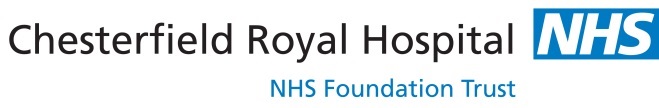 If any appointment has to be rescheduled due to illness/quarantine then ensure all women are seen or contacted within 3 weeks of previous contactPhase 1Phase 1Phase 2 (If community midwifery staffing shortages or If 28 week growth scan is removed and/or dating scan performed at 18-20 weeks alongside anomaly scan)Phase 2 (If community midwifery staffing shortages or If 28 week growth scan is removed and/or dating scan performed at 18-20 weeks alongside anomaly scan)Phase 2 (If community midwifery staffing shortages or If 28 week growth scan is removed and/or dating scan performed at 18-20 weeks alongside anomaly scan)Phase 2 (If community midwifery staffing shortages or If 28 week growth scan is removed and/or dating scan performed at 18-20 weeks alongside anomaly scan)Booking appointment ideally <10 weeks gestationTelephone consultationRecord booking on K2 and send referral to ANC for dating scan. Dating and anomaly scan must be requested on ICE if consent givenBooking appointment ideally <10 weeks gestationTelephone consultationRecord booking on K2 and send referral to ANC for dating scan. Dating and anomaly scan must be requested on ICE if consent givenTelephone consultationRecord booking on K2 and send referral to ANC for dating scan. Dating and anomaly scan must be requested on ICE if consent givenTelephone consultationRecord booking on K2 and send referral to ANC for dating scan. Dating and anomaly scan must be requested on ICE if consent givenDating scan11+2-14+1Dating scan +\- Trisomy screening /Observations (BP/Urinalysis)/Height, weight and BMI/Booking bloods. CO NOT PERFORMEDProvide COVID-19 patient information leafletAppointment is arranged with either a MSW/MA in the room within Scarsdale entrance. This would be arranged after the booking consultation and before the dating scan (which would be at 18+0-20+0 weeks gestation)Observations (BP/Urinalysis)/Height, weight and BMI/Booking bloods. CO NOT PERFORMEDAppointment is arranged with either a MSW/MA in the room within Scarsdale entrance. This would be arranged after the booking consultation and before the dating scan (which would be at 18+0-20+0 weeks gestation)Observations (BP/Urinalysis)/Height, weight and BMI/Booking bloods. CO NOT PERFORMEDAppointment is arranged with either a MSW/MA in the room within Scarsdale entrance. This would be arranged after the booking consultation and before the dating scan (which would be at 18+0-20+0 weeks gestation)Observations (BP/Urinalysis)/Height, weight and BMI/Booking bloods. CO NOT PERFORMEDAppointment is arranged with either a MSW/MA in the room within Scarsdale entrance. This would be arranged after the booking consultation and before the dating scan (which would be at 18+0-20+0 weeks gestation)Observations (BP/Urinalysis)/Height, weight and BMI/Booking bloods. CO NOT PERFORMED16 WeeksTelephone consultation.Ensure has results of booking bloods taken16 WeeksTelephone consultationEnsure has results of booking bloods takenTelephone consultationEnsure has results of booking bloods takenOMIT 16 week appointment if community midwifery shortagesAnomaly scan 18+0-20+0Offer Whooping cough vaccine. Discuss and ensure has access to information leaflet re fetal movements.Record BP/UrinalysisDating and Anomaly scan performed at 18+0-20+0Second trimester screening to be offered (T21 only).Offer Whooping cough vaccine. Discuss and ensure has access to information leaflet re fetal movements.Record BP/Urinalysis.Offer Whooping cough vaccine. Discuss and ensure has access to information leaflet re fetal movements.Record BP/Urinalysis.Offer Whooping cough vaccine. Discuss and ensure has access to information leaflet re fetal movements.Record BP/Urinalysis.25 weeksTelephone consultation.Arrange to post Mat B1 if neededOMIT 25 week appointment if necessary due to community midwifery staffing shortagesOMIT 25 week appointment if necessary due to community midwifery staffing shortagesOMIT 25 week appointment if necessary due to community midwifery staffing shortagesOMIT 25 week appointment if necessary due to community midwifery staffing shortages28 weeksRegardless of whether the woman is having a growth scan. This appointment MUST be face to face.Breastfeeding conversation to take place at this point.Ensure any safeguarding issues are addressed28 weeks28 weeksRegardless of whether the woman is having a growth scan. This appointment MUST be face to face.Breastfeeding conversation to take place at this point.Ensure any safeguarding issues are addressedRegardless of whether the woman is having a growth scan. This appointment MUST be face to face.Breastfeeding conversation to take place at this point.Ensure any safeguarding issues are addressed32 weeksIf the woman is having a growth scan, this appointment can be omitted by the community midwife32 weeks32 weeksIf the woman is having a growth scan, this appointment can be omitted by the community midwifeIf the woman is having a growth scan, this appointment can be omitted by the community midwife36 weeksRegardless of whether the woman is having a growth scan. This appointment MUST be face to face.Birth plan discussion to take place36 weeks36 weeksRegardless of whether the woman is having a growth scan. This appointment MUST be face to face.Birth plan discussion to take placeRegardless of whether the woman is having a growth scan. This appointment MUST be face to face.Birth plan discussion to take place38 weeks PRIMIGRAVID WOMENONLY (Or women with complex needs/history)Face to face consultationOMIT 38 week appointment if necessary due to community midwifery staffing shortagesOMIT 38 week appointment if necessary due to community midwifery staffing shortagesOMIT 38 week appointment if necessary due to community midwifery staffing shortagesOMIT 38 week appointment if necessary due to community midwifery staffing shortages40 weeksIf the woman is having a growth scan, this appointment can be omitted by the community midwife.Offer membrane sweep at this appointment40 weeks40 weeksIf the woman is having a growth scan, this appointment can be omitted by the community midwife.Offer membrane sweep at this appointmentIf the woman is having a growth scan, this appointment can be omitted by the community midwife.Offer membrane sweep at this appointment41 weeksIf the woman is having a growth scan, this appointment can be omitted by the community midwife.Offer membrane sweep at this appointment. Discuss and arranged induction of labour41 weeks41 weeksIf the woman is having a growth scan, this appointment can be omitted by the community midwife.Offer membrane sweep at this appointment. Discuss and arranged induction of labourIf the woman is having a growth scan, this appointment can be omitted by the community midwife.Offer membrane sweep at this appointment. Discuss and arranged induction of labour